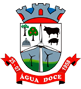 MUNICIPIO DE ÁGUA DOCE - SCMUNICIPIO DE ÁGUA DOCE - SCMUNICIPIO DE ÁGUA DOCE - SCMUNICIPIO DE ÁGUA DOCE - SCPágina: 1Página: 1//333MUNICIPIO DE ÁGUA DOCE - SCMUNICIPIO DE ÁGUA DOCE - SCMUNICIPIO DE ÁGUA DOCE - SCMUNICIPIO DE ÁGUA DOCE - SCExercício de 2022Exercício de 2022Exercício de 2022Exercício de 2022Exercício de 2022Exercício de 2022Exercício de 2022Exercício de 2022Exercício de 2022Exercício de 2022Exercício de 2022CONSOLIDADOCONSOLIDADOCONSOLIDADOCONSOLIDADOExercício de 2022Exercício de 2022Exercício de 2022Exercício de 2022Exercício de 2022Exercício de 2022Exercício de 2022Exercício de 2022Exercício de 2022Exercício de 2022Exercício de 2022CONSOLIDADOCONSOLIDADOCONSOLIDADOCONSOLIDADORELATÓRIO RESUMIDO DA EXECUÇÃO ORÇAMENTÁRIARELATÓRIO RESUMIDO DA EXECUÇÃO ORÇAMENTÁRIARELATÓRIO RESUMIDO DA EXECUÇÃO ORÇAMENTÁRIARELATÓRIO RESUMIDO DA EXECUÇÃO ORÇAMENTÁRIADEMONSTRATIVO DAS RECEITAS E DESPESAS COM MANUTENÇÃO E DESENVOLVIMENTO DO ENSINO - MDEDEMONSTRATIVO DAS RECEITAS E DESPESAS COM MANUTENÇÃO E DESENVOLVIMENTO DO ENSINO - MDEDEMONSTRATIVO DAS RECEITAS E DESPESAS COM MANUTENÇÃO E DESENVOLVIMENTO DO ENSINO - MDEDEMONSTRATIVO DAS RECEITAS E DESPESAS COM MANUTENÇÃO E DESENVOLVIMENTO DO ENSINO - MDEORÇAMENTO FISCAL E DA SEGURIDADE SOCIALORÇAMENTO FISCAL E DA SEGURIDADE SOCIALORÇAMENTO FISCAL E DA SEGURIDADE SOCIALORÇAMENTO FISCAL E DA SEGURIDADE SOCIALJANEIRO A OUTUBRO / BIMESTRE SETEMBRO - OUTUBROJANEIRO A OUTUBRO / BIMESTRE SETEMBRO - OUTUBROJANEIRO A OUTUBRO / BIMESTRE SETEMBRO - OUTUBROJANEIRO A OUTUBRO / BIMESTRE SETEMBRO - OUTUBROJANEIRO A OUTUBRO / BIMESTRE SETEMBRO - OUTUBROJANEIRO A OUTUBRO / BIMESTRE SETEMBRO - OUTUBRORREO - ANEXO 8 (LDB, art. 72)RREO - ANEXO 8 (LDB, art. 72)RREO - ANEXO 8 (LDB, art. 72)RREO - ANEXO 8 (LDB, art. 72)RREO - ANEXO 8 (LDB, art. 72)RREO - ANEXO 8 (LDB, art. 72)RREO - ANEXO 8 (LDB, art. 72)RREO - ANEXO 8 (LDB, art. 72)R$ 1,00R$ 1,00MUNICIPIO DE ÁGUA DOCE - SCMUNICIPIO DE ÁGUA DOCE - SCMUNICIPIO DE ÁGUA DOCE - SCMUNICIPIO DE ÁGUA DOCE - SCPágina: 2Página: 2//333MUNICIPIO DE ÁGUA DOCE - SCMUNICIPIO DE ÁGUA DOCE - SCMUNICIPIO DE ÁGUA DOCE - SCMUNICIPIO DE ÁGUA DOCE - SCExercício de 2022Exercício de 2022Exercício de 2022Exercício de 2022Exercício de 2022Exercício de 2022Exercício de 2022Exercício de 2022Exercício de 2022Exercício de 2022Exercício de 2022CONSOLIDADOCONSOLIDADOCONSOLIDADOCONSOLIDADOExercício de 2022Exercício de 2022Exercício de 2022Exercício de 2022Exercício de 2022Exercício de 2022Exercício de 2022Exercício de 2022Exercício de 2022Exercício de 2022Exercício de 2022CONSOLIDADOCONSOLIDADOCONSOLIDADOCONSOLIDADORELATÓRIO RESUMIDO DA EXECUÇÃO ORÇAMENTÁRIARELATÓRIO RESUMIDO DA EXECUÇÃO ORÇAMENTÁRIARELATÓRIO RESUMIDO DA EXECUÇÃO ORÇAMENTÁRIARELATÓRIO RESUMIDO DA EXECUÇÃO ORÇAMENTÁRIADEMONSTRATIVO DAS RECEITAS E DESPESAS COM MANUTENÇÃO E DESENVOLVIMENTO DO ENSINO - MDEDEMONSTRATIVO DAS RECEITAS E DESPESAS COM MANUTENÇÃO E DESENVOLVIMENTO DO ENSINO - MDEDEMONSTRATIVO DAS RECEITAS E DESPESAS COM MANUTENÇÃO E DESENVOLVIMENTO DO ENSINO - MDEDEMONSTRATIVO DAS RECEITAS E DESPESAS COM MANUTENÇÃO E DESENVOLVIMENTO DO ENSINO - MDEORÇAMENTO FISCAL E DA SEGURIDADE SOCIALORÇAMENTO FISCAL E DA SEGURIDADE SOCIALORÇAMENTO FISCAL E DA SEGURIDADE SOCIALORÇAMENTO FISCAL E DA SEGURIDADE SOCIALJANEIRO A OUTUBRO / BIMESTRE SETEMBRO - OUTUBROJANEIRO A OUTUBRO / BIMESTRE SETEMBRO - OUTUBROJANEIRO A OUTUBRO / BIMESTRE SETEMBRO - OUTUBROJANEIRO A OUTUBRO / BIMESTRE SETEMBRO - OUTUBROJANEIRO A OUTUBRO / BIMESTRE SETEMBRO - OUTUBROJANEIRO A OUTUBRO / BIMESTRE SETEMBRO - OUTUBRORREO - ANEXO 8 (LDB, art. 72)RREO - ANEXO 8 (LDB, art. 72)RREO - ANEXO 8 (LDB, art. 72)RREO - ANEXO 8 (LDB, art. 72)RREO - ANEXO 8 (LDB, art. 72)RREO - ANEXO 8 (LDB, art. 72)RREO - ANEXO 8 (LDB, art. 72)RREO - ANEXO 8 (LDB, art. 72)R$ 1,00R$ 1,00MUNICIPIO DE ÁGUA DOCE - SCMUNICIPIO DE ÁGUA DOCE - SCMUNICIPIO DE ÁGUA DOCE - SCMUNICIPIO DE ÁGUA DOCE - SCPágina: 3Página: 3//333MUNICIPIO DE ÁGUA DOCE - SCMUNICIPIO DE ÁGUA DOCE - SCMUNICIPIO DE ÁGUA DOCE - SCMUNICIPIO DE ÁGUA DOCE - SCExercício de 2022Exercício de 2022Exercício de 2022Exercício de 2022Exercício de 2022Exercício de 2022Exercício de 2022Exercício de 2022Exercício de 2022Exercício de 2022Exercício de 2022CONSOLIDADOCONSOLIDADOCONSOLIDADOCONSOLIDADOExercício de 2022Exercício de 2022Exercício de 2022Exercício de 2022Exercício de 2022Exercício de 2022Exercício de 2022Exercício de 2022Exercício de 2022Exercício de 2022Exercício de 2022CONSOLIDADOCONSOLIDADOCONSOLIDADOCONSOLIDADORELATÓRIO RESUMIDO DA EXECUÇÃO ORÇAMENTÁRIARELATÓRIO RESUMIDO DA EXECUÇÃO ORÇAMENTÁRIARELATÓRIO RESUMIDO DA EXECUÇÃO ORÇAMENTÁRIARELATÓRIO RESUMIDO DA EXECUÇÃO ORÇAMENTÁRIADEMONSTRATIVO DAS RECEITAS E DESPESAS COM MANUTENÇÃO E DESENVOLVIMENTO DO ENSINO - MDEDEMONSTRATIVO DAS RECEITAS E DESPESAS COM MANUTENÇÃO E DESENVOLVIMENTO DO ENSINO - MDEDEMONSTRATIVO DAS RECEITAS E DESPESAS COM MANUTENÇÃO E DESENVOLVIMENTO DO ENSINO - MDEDEMONSTRATIVO DAS RECEITAS E DESPESAS COM MANUTENÇÃO E DESENVOLVIMENTO DO ENSINO - MDEORÇAMENTO FISCAL E DA SEGURIDADE SOCIALORÇAMENTO FISCAL E DA SEGURIDADE SOCIALORÇAMENTO FISCAL E DA SEGURIDADE SOCIALORÇAMENTO FISCAL E DA SEGURIDADE SOCIALJANEIRO A OUTUBRO / BIMESTRE SETEMBRO - OUTUBROJANEIRO A OUTUBRO / BIMESTRE SETEMBRO - OUTUBROJANEIRO A OUTUBRO / BIMESTRE SETEMBRO - OUTUBROJANEIRO A OUTUBRO / BIMESTRE SETEMBRO - OUTUBROJANEIRO A OUTUBRO / BIMESTRE SETEMBRO - OUTUBROJANEIRO A OUTUBRO / BIMESTRE SETEMBRO - OUTUBRORREO - ANEXO 8 (LDB, art. 72)RREO - ANEXO 8 (LDB, art. 72)RREO - ANEXO 8 (LDB, art. 72)RREO - ANEXO 8 (LDB, art. 72)RREO - ANEXO 8 (LDB, art. 72)RREO - ANEXO 8 (LDB, art. 72)RREO - ANEXO 8 (LDB, art. 72)RREO - ANEXO 8 (LDB, art. 72)R$ 1,00R$ 1,00R$ 1,00R$ 1,00Fonte: Sistema Contábil - Betha Sistemas.Unidade Responsável: PREFEITURA MUNICIPAL DE ÁGUA DOCE. Emissão: 14/11/2022, às 16:04:24.Fonte: Sistema Contábil - Betha Sistemas.Unidade Responsável: PREFEITURA MUNICIPAL DE ÁGUA DOCE. Emissão: 14/11/2022, às 16:04:24.Fonte: Sistema Contábil - Betha Sistemas.Unidade Responsável: PREFEITURA MUNICIPAL DE ÁGUA DOCE. Emissão: 14/11/2022, às 16:04:24.Fonte: Sistema Contábil - Betha Sistemas.Unidade Responsável: PREFEITURA MUNICIPAL DE ÁGUA DOCE. Emissão: 14/11/2022, às 16:04:24.Fonte: Sistema Contábil - Betha Sistemas.Unidade Responsável: PREFEITURA MUNICIPAL DE ÁGUA DOCE. Emissão: 14/11/2022, às 16:04:24.Fonte: Sistema Contábil - Betha Sistemas.Unidade Responsável: PREFEITURA MUNICIPAL DE ÁGUA DOCE. Emissão: 14/11/2022, às 16:04:24.Fonte: Sistema Contábil - Betha Sistemas.Unidade Responsável: PREFEITURA MUNICIPAL DE ÁGUA DOCE. Emissão: 14/11/2022, às 16:04:24.Fonte: Sistema Contábil - Betha Sistemas.Unidade Responsável: PREFEITURA MUNICIPAL DE ÁGUA DOCE. Emissão: 14/11/2022, às 16:04:24.¹ SE RESULTADO LÍQUIDO DA TRANSFERÊNCIA (7) > 0 = ACRÉSCIMO RESULTANTE DAS TRANSFERÊNCIAS DO FUNDEB, SE RESULTADO LÍQUIDO DA TRANSFERÊNCIA (7) < 0 = DECRÉSCIMO RESULTANTE DAS TRANSFERÊNCIAS DO FUNDEB¹ SE RESULTADO LÍQUIDO DA TRANSFERÊNCIA (7) > 0 = ACRÉSCIMO RESULTANTE DAS TRANSFERÊNCIAS DO FUNDEB, SE RESULTADO LÍQUIDO DA TRANSFERÊNCIA (7) < 0 = DECRÉSCIMO RESULTANTE DAS TRANSFERÊNCIAS DO FUNDEB¹ SE RESULTADO LÍQUIDO DA TRANSFERÊNCIA (7) > 0 = ACRÉSCIMO RESULTANTE DAS TRANSFERÊNCIAS DO FUNDEB, SE RESULTADO LÍQUIDO DA TRANSFERÊNCIA (7) < 0 = DECRÉSCIMO RESULTANTE DAS TRANSFERÊNCIAS DO FUNDEB¹ SE RESULTADO LÍQUIDO DA TRANSFERÊNCIA (7) > 0 = ACRÉSCIMO RESULTANTE DAS TRANSFERÊNCIAS DO FUNDEB, SE RESULTADO LÍQUIDO DA TRANSFERÊNCIA (7) < 0 = DECRÉSCIMO RESULTANTE DAS TRANSFERÊNCIAS DO FUNDEB¹ SE RESULTADO LÍQUIDO DA TRANSFERÊNCIA (7) > 0 = ACRÉSCIMO RESULTANTE DAS TRANSFERÊNCIAS DO FUNDEB, SE RESULTADO LÍQUIDO DA TRANSFERÊNCIA (7) < 0 = DECRÉSCIMO RESULTANTE DAS TRANSFERÊNCIAS DO FUNDEB¹ SE RESULTADO LÍQUIDO DA TRANSFERÊNCIA (7) > 0 = ACRÉSCIMO RESULTANTE DAS TRANSFERÊNCIAS DO FUNDEB, SE RESULTADO LÍQUIDO DA TRANSFERÊNCIA (7) < 0 = DECRÉSCIMO RESULTANTE DAS TRANSFERÊNCIAS DO FUNDEB¹ SE RESULTADO LÍQUIDO DA TRANSFERÊNCIA (7) > 0 = ACRÉSCIMO RESULTANTE DAS TRANSFERÊNCIAS DO FUNDEB, SE RESULTADO LÍQUIDO DA TRANSFERÊNCIA (7) < 0 = DECRÉSCIMO RESULTANTE DAS TRANSFERÊNCIAS DO FUNDEB¹ SE RESULTADO LÍQUIDO DA TRANSFERÊNCIA (7) > 0 = ACRÉSCIMO RESULTANTE DAS TRANSFERÊNCIAS DO FUNDEB, SE RESULTADO LÍQUIDO DA TRANSFERÊNCIA (7) < 0 = DECRÉSCIMO RESULTANTE DAS TRANSFERÊNCIAS DO FUNDEB¹ SE RESULTADO LÍQUIDO DA TRANSFERÊNCIA (7) > 0 = ACRÉSCIMO RESULTANTE DAS TRANSFERÊNCIAS DO FUNDEB, SE RESULTADO LÍQUIDO DA TRANSFERÊNCIA (7) < 0 = DECRÉSCIMO RESULTANTE DAS TRANSFERÊNCIAS DO FUNDEB¹ SE RESULTADO LÍQUIDO DA TRANSFERÊNCIA (7) > 0 = ACRÉSCIMO RESULTANTE DAS TRANSFERÊNCIAS DO FUNDEB, SE RESULTADO LÍQUIDO DA TRANSFERÊNCIA (7) < 0 = DECRÉSCIMO RESULTANTE DAS TRANSFERÊNCIAS DO FUNDEB¹ SE RESULTADO LÍQUIDO DA TRANSFERÊNCIA (7) > 0 = ACRÉSCIMO RESULTANTE DAS TRANSFERÊNCIAS DO FUNDEB, SE RESULTADO LÍQUIDO DA TRANSFERÊNCIA (7) < 0 = DECRÉSCIMO RESULTANTE DAS TRANSFERÊNCIAS DO FUNDEB¹ SE RESULTADO LÍQUIDO DA TRANSFERÊNCIA (7) > 0 = ACRÉSCIMO RESULTANTE DAS TRANSFERÊNCIAS DO FUNDEB, SE RESULTADO LÍQUIDO DA TRANSFERÊNCIA (7) < 0 = DECRÉSCIMO RESULTANTE DAS TRANSFERÊNCIAS DO FUNDEB¹ SE RESULTADO LÍQUIDO DA TRANSFERÊNCIA (7) > 0 = ACRÉSCIMO RESULTANTE DAS TRANSFERÊNCIAS DO FUNDEB, SE RESULTADO LÍQUIDO DA TRANSFERÊNCIA (7) < 0 = DECRÉSCIMO RESULTANTE DAS TRANSFERÊNCIAS DO FUNDEB¹ SE RESULTADO LÍQUIDO DA TRANSFERÊNCIA (7) > 0 = ACRÉSCIMO RESULTANTE DAS TRANSFERÊNCIAS DO FUNDEB, SE RESULTADO LÍQUIDO DA TRANSFERÊNCIA (7) < 0 = DECRÉSCIMO RESULTANTE DAS TRANSFERÊNCIAS DO FUNDEB¹ SE RESULTADO LÍQUIDO DA TRANSFERÊNCIA (7) > 0 = ACRÉSCIMO RESULTANTE DAS TRANSFERÊNCIAS DO FUNDEB, SE RESULTADO LÍQUIDO DA TRANSFERÊNCIA (7) < 0 = DECRÉSCIMO RESULTANTE DAS TRANSFERÊNCIAS DO FUNDEB¹ SE RESULTADO LÍQUIDO DA TRANSFERÊNCIA (7) > 0 = ACRÉSCIMO RESULTANTE DAS TRANSFERÊNCIAS DO FUNDEB, SE RESULTADO LÍQUIDO DA TRANSFERÊNCIA (7) < 0 = DECRÉSCIMO RESULTANTE DAS TRANSFERÊNCIAS DO FUNDEB¹ SE RESULTADO LÍQUIDO DA TRANSFERÊNCIA (7) > 0 = ACRÉSCIMO RESULTANTE DAS TRANSFERÊNCIAS DO FUNDEB, SE RESULTADO LÍQUIDO DA TRANSFERÊNCIA (7) < 0 = DECRÉSCIMO RESULTANTE DAS TRANSFERÊNCIAS DO FUNDEB¹ SE RESULTADO LÍQUIDO DA TRANSFERÊNCIA (7) > 0 = ACRÉSCIMO RESULTANTE DAS TRANSFERÊNCIAS DO FUNDEB, SE RESULTADO LÍQUIDO DA TRANSFERÊNCIA (7) < 0 = DECRÉSCIMO RESULTANTE DAS TRANSFERÊNCIAS DO FUNDEB¹ SE RESULTADO LÍQUIDO DA TRANSFERÊNCIA (7) > 0 = ACRÉSCIMO RESULTANTE DAS TRANSFERÊNCIAS DO FUNDEB, SE RESULTADO LÍQUIDO DA TRANSFERÊNCIA (7) < 0 = DECRÉSCIMO RESULTANTE DAS TRANSFERÊNCIAS DO FUNDEB¹ SE RESULTADO LÍQUIDO DA TRANSFERÊNCIA (7) > 0 = ACRÉSCIMO RESULTANTE DAS TRANSFERÊNCIAS DO FUNDEB, SE RESULTADO LÍQUIDO DA TRANSFERÊNCIA (7) < 0 = DECRÉSCIMO RESULTANTE DAS TRANSFERÊNCIAS DO FUNDEB² Limites mínimos anuais a serem cumpridos no encerramento do exercício.² Limites mínimos anuais a serem cumpridos no encerramento do exercício.² Limites mínimos anuais a serem cumpridos no encerramento do exercício.² Limites mínimos anuais a serem cumpridos no encerramento do exercício.² Limites mínimos anuais a serem cumpridos no encerramento do exercício.² Limites mínimos anuais a serem cumpridos no encerramento do exercício.² Limites mínimos anuais a serem cumpridos no encerramento do exercício.² Limites mínimos anuais a serem cumpridos no encerramento do exercício.² Limites mínimos anuais a serem cumpridos no encerramento do exercício.² Limites mínimos anuais a serem cumpridos no encerramento do exercício.² Limites mínimos anuais a serem cumpridos no encerramento do exercício.² Limites mínimos anuais a serem cumpridos no encerramento do exercício.² Limites mínimos anuais a serem cumpridos no encerramento do exercício.² Limites mínimos anuais a serem cumpridos no encerramento do exercício.² Limites mínimos anuais a serem cumpridos no encerramento do exercício.² Limites mínimos anuais a serem cumpridos no encerramento do exercício.² Limites mínimos anuais a serem cumpridos no encerramento do exercício.² Limites mínimos anuais a serem cumpridos no encerramento do exercício.² Limites mínimos anuais a serem cumpridos no encerramento do exercício.² Limites mínimos anuais a serem cumpridos no encerramento do exercício.³ Art. 21, § 2º, Lei 11.494/2007: 'Até 5% dos recursos recebidos à conta dos Fundos, Inclusive relativos à complementação da União recebidos nos termos do §1º do art. 6º desta Lei, poderão ser utilizados no 1º trimestre do exercício Imediatamente subsequente, mediante abertura de crédito adicional'.³ Art. 21, § 2º, Lei 11.494/2007: 'Até 5% dos recursos recebidos à conta dos Fundos, Inclusive relativos à complementação da União recebidos nos termos do §1º do art. 6º desta Lei, poderão ser utilizados no 1º trimestre do exercício Imediatamente subsequente, mediante abertura de crédito adicional'.³ Art. 21, § 2º, Lei 11.494/2007: 'Até 5% dos recursos recebidos à conta dos Fundos, Inclusive relativos à complementação da União recebidos nos termos do §1º do art. 6º desta Lei, poderão ser utilizados no 1º trimestre do exercício Imediatamente subsequente, mediante abertura de crédito adicional'.³ Art. 21, § 2º, Lei 11.494/2007: 'Até 5% dos recursos recebidos à conta dos Fundos, Inclusive relativos à complementação da União recebidos nos termos do §1º do art. 6º desta Lei, poderão ser utilizados no 1º trimestre do exercício Imediatamente subsequente, mediante abertura de crédito adicional'.³ Art. 21, § 2º, Lei 11.494/2007: 'Até 5% dos recursos recebidos à conta dos Fundos, Inclusive relativos à complementação da União recebidos nos termos do §1º do art. 6º desta Lei, poderão ser utilizados no 1º trimestre do exercício Imediatamente subsequente, mediante abertura de crédito adicional'.³ Art. 21, § 2º, Lei 11.494/2007: 'Até 5% dos recursos recebidos à conta dos Fundos, Inclusive relativos à complementação da União recebidos nos termos do §1º do art. 6º desta Lei, poderão ser utilizados no 1º trimestre do exercício Imediatamente subsequente, mediante abertura de crédito adicional'.³ Art. 21, § 2º, Lei 11.494/2007: 'Até 5% dos recursos recebidos à conta dos Fundos, Inclusive relativos à complementação da União recebidos nos termos do §1º do art. 6º desta Lei, poderão ser utilizados no 1º trimestre do exercício Imediatamente subsequente, mediante abertura de crédito adicional'.³ Art. 21, § 2º, Lei 11.494/2007: 'Até 5% dos recursos recebidos à conta dos Fundos, Inclusive relativos à complementação da União recebidos nos termos do §1º do art. 6º desta Lei, poderão ser utilizados no 1º trimestre do exercício Imediatamente subsequente, mediante abertura de crédito adicional'.³ Art. 21, § 2º, Lei 11.494/2007: 'Até 5% dos recursos recebidos à conta dos Fundos, Inclusive relativos à complementação da União recebidos nos termos do §1º do art. 6º desta Lei, poderão ser utilizados no 1º trimestre do exercício Imediatamente subsequente, mediante abertura de crédito adicional'.³ Art. 21, § 2º, Lei 11.494/2007: 'Até 5% dos recursos recebidos à conta dos Fundos, Inclusive relativos à complementação da União recebidos nos termos do §1º do art. 6º desta Lei, poderão ser utilizados no 1º trimestre do exercício Imediatamente subsequente, mediante abertura de crédito adicional'.³ Art. 21, § 2º, Lei 11.494/2007: 'Até 5% dos recursos recebidos à conta dos Fundos, Inclusive relativos à complementação da União recebidos nos termos do §1º do art. 6º desta Lei, poderão ser utilizados no 1º trimestre do exercício Imediatamente subsequente, mediante abertura de crédito adicional'.³ Art. 21, § 2º, Lei 11.494/2007: 'Até 5% dos recursos recebidos à conta dos Fundos, Inclusive relativos à complementação da União recebidos nos termos do §1º do art. 6º desta Lei, poderão ser utilizados no 1º trimestre do exercício Imediatamente subsequente, mediante abertura de crédito adicional'.³ Art. 21, § 2º, Lei 11.494/2007: 'Até 5% dos recursos recebidos à conta dos Fundos, Inclusive relativos à complementação da União recebidos nos termos do §1º do art. 6º desta Lei, poderão ser utilizados no 1º trimestre do exercício Imediatamente subsequente, mediante abertura de crédito adicional'.³ Art. 21, § 2º, Lei 11.494/2007: 'Até 5% dos recursos recebidos à conta dos Fundos, Inclusive relativos à complementação da União recebidos nos termos do §1º do art. 6º desta Lei, poderão ser utilizados no 1º trimestre do exercício Imediatamente subsequente, mediante abertura de crédito adicional'.³ Art. 21, § 2º, Lei 11.494/2007: 'Até 5% dos recursos recebidos à conta dos Fundos, Inclusive relativos à complementação da União recebidos nos termos do §1º do art. 6º desta Lei, poderão ser utilizados no 1º trimestre do exercício Imediatamente subsequente, mediante abertura de crédito adicional'.³ Art. 21, § 2º, Lei 11.494/2007: 'Até 5% dos recursos recebidos à conta dos Fundos, Inclusive relativos à complementação da União recebidos nos termos do §1º do art. 6º desta Lei, poderão ser utilizados no 1º trimestre do exercício Imediatamente subsequente, mediante abertura de crédito adicional'.³ Art. 21, § 2º, Lei 11.494/2007: 'Até 5% dos recursos recebidos à conta dos Fundos, Inclusive relativos à complementação da União recebidos nos termos do §1º do art. 6º desta Lei, poderão ser utilizados no 1º trimestre do exercício Imediatamente subsequente, mediante abertura de crédito adicional'.³ Art. 21, § 2º, Lei 11.494/2007: 'Até 5% dos recursos recebidos à conta dos Fundos, Inclusive relativos à complementação da União recebidos nos termos do §1º do art. 6º desta Lei, poderão ser utilizados no 1º trimestre do exercício Imediatamente subsequente, mediante abertura de crédito adicional'.³ Art. 21, § 2º, Lei 11.494/2007: 'Até 5% dos recursos recebidos à conta dos Fundos, Inclusive relativos à complementação da União recebidos nos termos do §1º do art. 6º desta Lei, poderão ser utilizados no 1º trimestre do exercício Imediatamente subsequente, mediante abertura de crédito adicional'.³ Art. 21, § 2º, Lei 11.494/2007: 'Até 5% dos recursos recebidos à conta dos Fundos, Inclusive relativos à complementação da União recebidos nos termos do §1º do art. 6º desta Lei, poderão ser utilizados no 1º trimestre do exercício Imediatamente subsequente, mediante abertura de crédito adicional'.44Os valores referentes à parcela dos Restos a Pagar Inscritos sem disponibilidade financeira vinculada à educação deverão ser informados somente no RREO do último bimestre do exercício.Os valores referentes à parcela dos Restos a Pagar Inscritos sem disponibilidade financeira vinculada à educação deverão ser informados somente no RREO do último bimestre do exercício.Os valores referentes à parcela dos Restos a Pagar Inscritos sem disponibilidade financeira vinculada à educação deverão ser informados somente no RREO do último bimestre do exercício.Os valores referentes à parcela dos Restos a Pagar Inscritos sem disponibilidade financeira vinculada à educação deverão ser informados somente no RREO do último bimestre do exercício.Os valores referentes à parcela dos Restos a Pagar Inscritos sem disponibilidade financeira vinculada à educação deverão ser informados somente no RREO do último bimestre do exercício.Os valores referentes à parcela dos Restos a Pagar Inscritos sem disponibilidade financeira vinculada à educação deverão ser informados somente no RREO do último bimestre do exercício.Os valores referentes à parcela dos Restos a Pagar Inscritos sem disponibilidade financeira vinculada à educação deverão ser informados somente no RREO do último bimestre do exercício.Os valores referentes à parcela dos Restos a Pagar Inscritos sem disponibilidade financeira vinculada à educação deverão ser informados somente no RREO do último bimestre do exercício.Os valores referentes à parcela dos Restos a Pagar Inscritos sem disponibilidade financeira vinculada à educação deverão ser informados somente no RREO do último bimestre do exercício.Os valores referentes à parcela dos Restos a Pagar Inscritos sem disponibilidade financeira vinculada à educação deverão ser informados somente no RREO do último bimestre do exercício.Os valores referentes à parcela dos Restos a Pagar Inscritos sem disponibilidade financeira vinculada à educação deverão ser informados somente no RREO do último bimestre do exercício.Os valores referentes à parcela dos Restos a Pagar Inscritos sem disponibilidade financeira vinculada à educação deverão ser informados somente no RREO do último bimestre do exercício.Os valores referentes à parcela dos Restos a Pagar Inscritos sem disponibilidade financeira vinculada à educação deverão ser informados somente no RREO do último bimestre do exercício.Os valores referentes à parcela dos Restos a Pagar Inscritos sem disponibilidade financeira vinculada à educação deverão ser informados somente no RREO do último bimestre do exercício.Os valores referentes à parcela dos Restos a Pagar Inscritos sem disponibilidade financeira vinculada à educação deverão ser informados somente no RREO do último bimestre do exercício.Os valores referentes à parcela dos Restos a Pagar Inscritos sem disponibilidade financeira vinculada à educação deverão ser informados somente no RREO do último bimestre do exercício.Os valores referentes à parcela dos Restos a Pagar Inscritos sem disponibilidade financeira vinculada à educação deverão ser informados somente no RREO do último bimestre do exercício.Os valores referentes à parcela dos Restos a Pagar Inscritos sem disponibilidade financeira vinculada à educação deverão ser informados somente no RREO do último bimestre do exercício.Os valores referentes à parcela dos Restos a Pagar Inscritos sem disponibilidade financeira vinculada à educação deverão ser informados somente no RREO do último bimestre do exercício.Os valores referentes à parcela dos Restos a Pagar Inscritos sem disponibilidade financeira vinculada à educação deverão ser informados somente no RREO do último bimestre do exercício.Os valores referentes à parcela dos Restos a Pagar Inscritos sem disponibilidade financeira vinculada à educação deverão ser informados somente no RREO do último bimestre do exercício.Os valores referentes à parcela dos Restos a Pagar Inscritos sem disponibilidade financeira vinculada à educação deverão ser informados somente no RREO do último bimestre do exercício.Os valores referentes à parcela dos Restos a Pagar Inscritos sem disponibilidade financeira vinculada à educação deverão ser informados somente no RREO do último bimestre do exercício.Os valores referentes à parcela dos Restos a Pagar Inscritos sem disponibilidade financeira vinculada à educação deverão ser informados somente no RREO do último bimestre do exercício.Os valores referentes à parcela dos Restos a Pagar Inscritos sem disponibilidade financeira vinculada à educação deverão ser informados somente no RREO do último bimestre do exercício.Os valores referentes à parcela dos Restos a Pagar Inscritos sem disponibilidade financeira vinculada à educação deverão ser informados somente no RREO do último bimestre do exercício.Os valores referentes à parcela dos Restos a Pagar Inscritos sem disponibilidade financeira vinculada à educação deverão ser informados somente no RREO do último bimestre do exercício.Os valores referentes à parcela dos Restos a Pagar Inscritos sem disponibilidade financeira vinculada à educação deverão ser informados somente no RREO do último bimestre do exercício.Os valores referentes à parcela dos Restos a Pagar Inscritos sem disponibilidade financeira vinculada à educação deverão ser informados somente no RREO do último bimestre do exercício.Os valores referentes à parcela dos Restos a Pagar Inscritos sem disponibilidade financeira vinculada à educação deverão ser informados somente no RREO do último bimestre do exercício.Os valores referentes à parcela dos Restos a Pagar Inscritos sem disponibilidade financeira vinculada à educação deverão ser informados somente no RREO do último bimestre do exercício.Os valores referentes à parcela dos Restos a Pagar Inscritos sem disponibilidade financeira vinculada à educação deverão ser informados somente no RREO do último bimestre do exercício.Os valores referentes à parcela dos Restos a Pagar Inscritos sem disponibilidade financeira vinculada à educação deverão ser informados somente no RREO do último bimestre do exercício.Os valores referentes à parcela dos Restos a Pagar Inscritos sem disponibilidade financeira vinculada à educação deverão ser informados somente no RREO do último bimestre do exercício.Os valores referentes à parcela dos Restos a Pagar Inscritos sem disponibilidade financeira vinculada à educação deverão ser informados somente no RREO do último bimestre do exercício.Os valores referentes à parcela dos Restos a Pagar Inscritos sem disponibilidade financeira vinculada à educação deverão ser informados somente no RREO do último bimestre do exercício.55Nos cinco primeiros bimestres do exercício o acompanhamento será feito com base na despesa liquidada. No último bimestre do exercício, o valor deverá corresponder ao total da despesa empenhada.Nos cinco primeiros bimestres do exercício o acompanhamento será feito com base na despesa liquidada. No último bimestre do exercício, o valor deverá corresponder ao total da despesa empenhada.Nos cinco primeiros bimestres do exercício o acompanhamento será feito com base na despesa liquidada. No último bimestre do exercício, o valor deverá corresponder ao total da despesa empenhada.Nos cinco primeiros bimestres do exercício o acompanhamento será feito com base na despesa liquidada. No último bimestre do exercício, o valor deverá corresponder ao total da despesa empenhada.Nos cinco primeiros bimestres do exercício o acompanhamento será feito com base na despesa liquidada. No último bimestre do exercício, o valor deverá corresponder ao total da despesa empenhada.Nos cinco primeiros bimestres do exercício o acompanhamento será feito com base na despesa liquidada. No último bimestre do exercício, o valor deverá corresponder ao total da despesa empenhada.Nos cinco primeiros bimestres do exercício o acompanhamento será feito com base na despesa liquidada. No último bimestre do exercício, o valor deverá corresponder ao total da despesa empenhada.Nos cinco primeiros bimestres do exercício o acompanhamento será feito com base na despesa liquidada. No último bimestre do exercício, o valor deverá corresponder ao total da despesa empenhada.Nos cinco primeiros bimestres do exercício o acompanhamento será feito com base na despesa liquidada. No último bimestre do exercício, o valor deverá corresponder ao total da despesa empenhada.Nos cinco primeiros bimestres do exercício o acompanhamento será feito com base na despesa liquidada. No último bimestre do exercício, o valor deverá corresponder ao total da despesa empenhada.Nos cinco primeiros bimestres do exercício o acompanhamento será feito com base na despesa liquidada. No último bimestre do exercício, o valor deverá corresponder ao total da despesa empenhada.Nos cinco primeiros bimestres do exercício o acompanhamento será feito com base na despesa liquidada. No último bimestre do exercício, o valor deverá corresponder ao total da despesa empenhada.Nos cinco primeiros bimestres do exercício o acompanhamento será feito com base na despesa liquidada. No último bimestre do exercício, o valor deverá corresponder ao total da despesa empenhada.Nos cinco primeiros bimestres do exercício o acompanhamento será feito com base na despesa liquidada. No último bimestre do exercício, o valor deverá corresponder ao total da despesa empenhada.Nos cinco primeiros bimestres do exercício o acompanhamento será feito com base na despesa liquidada. No último bimestre do exercício, o valor deverá corresponder ao total da despesa empenhada.Nos cinco primeiros bimestres do exercício o acompanhamento será feito com base na despesa liquidada. No último bimestre do exercício, o valor deverá corresponder ao total da despesa empenhada.Nos cinco primeiros bimestres do exercício o acompanhamento será feito com base na despesa liquidada. No último bimestre do exercício, o valor deverá corresponder ao total da despesa empenhada.Nos cinco primeiros bimestres do exercício o acompanhamento será feito com base na despesa liquidada. No último bimestre do exercício, o valor deverá corresponder ao total da despesa empenhada.Nos cinco primeiros bimestres do exercício o acompanhamento será feito com base na despesa liquidada. No último bimestre do exercício, o valor deverá corresponder ao total da despesa empenhada.Nos cinco primeiros bimestres do exercício o acompanhamento será feito com base na despesa liquidada. No último bimestre do exercício, o valor deverá corresponder ao total da despesa empenhada.Nos cinco primeiros bimestres do exercício o acompanhamento será feito com base na despesa liquidada. No último bimestre do exercício, o valor deverá corresponder ao total da despesa empenhada.Nos cinco primeiros bimestres do exercício o acompanhamento será feito com base na despesa liquidada. No último bimestre do exercício, o valor deverá corresponder ao total da despesa empenhada.Nos cinco primeiros bimestres do exercício o acompanhamento será feito com base na despesa liquidada. No último bimestre do exercício, o valor deverá corresponder ao total da despesa empenhada.Nos cinco primeiros bimestres do exercício o acompanhamento será feito com base na despesa liquidada. No último bimestre do exercício, o valor deverá corresponder ao total da despesa empenhada.Nos cinco primeiros bimestres do exercício o acompanhamento será feito com base na despesa liquidada. No último bimestre do exercício, o valor deverá corresponder ao total da despesa empenhada.Nos cinco primeiros bimestres do exercício o acompanhamento será feito com base na despesa liquidada. No último bimestre do exercício, o valor deverá corresponder ao total da despesa empenhada.Nos cinco primeiros bimestres do exercício o acompanhamento será feito com base na despesa liquidada. No último bimestre do exercício, o valor deverá corresponder ao total da despesa empenhada.Nos cinco primeiros bimestres do exercício o acompanhamento será feito com base na despesa liquidada. No último bimestre do exercício, o valor deverá corresponder ao total da despesa empenhada.Nos cinco primeiros bimestres do exercício o acompanhamento será feito com base na despesa liquidada. No último bimestre do exercício, o valor deverá corresponder ao total da despesa empenhada.Nos cinco primeiros bimestres do exercício o acompanhamento será feito com base na despesa liquidada. No último bimestre do exercício, o valor deverá corresponder ao total da despesa empenhada.Nos cinco primeiros bimestres do exercício o acompanhamento será feito com base na despesa liquidada. No último bimestre do exercício, o valor deverá corresponder ao total da despesa empenhada.Nos cinco primeiros bimestres do exercício o acompanhamento será feito com base na despesa liquidada. No último bimestre do exercício, o valor deverá corresponder ao total da despesa empenhada.Nos cinco primeiros bimestres do exercício o acompanhamento será feito com base na despesa liquidada. No último bimestre do exercício, o valor deverá corresponder ao total da despesa empenhada.Nos cinco primeiros bimestres do exercício o acompanhamento será feito com base na despesa liquidada. No último bimestre do exercício, o valor deverá corresponder ao total da despesa empenhada.Nos cinco primeiros bimestres do exercício o acompanhamento será feito com base na despesa liquidada. No último bimestre do exercício, o valor deverá corresponder ao total da despesa empenhada.Nos cinco primeiros bimestres do exercício o acompanhamento será feito com base na despesa liquidada. No último bimestre do exercício, o valor deverá corresponder ao total da despesa empenhada.66As linhas representam áreas de atuação e não correspondem exatamente às subfunções da Função Educação. As despesas classificadas nas demais subfunções típicas e nas subfunções atípicas deverão ser rateadas para essas áreas de atuação.As linhas representam áreas de atuação e não correspondem exatamente às subfunções da Função Educação. As despesas classificadas nas demais subfunções típicas e nas subfunções atípicas deverão ser rateadas para essas áreas de atuação.As linhas representam áreas de atuação e não correspondem exatamente às subfunções da Função Educação. As despesas classificadas nas demais subfunções típicas e nas subfunções atípicas deverão ser rateadas para essas áreas de atuação.As linhas representam áreas de atuação e não correspondem exatamente às subfunções da Função Educação. As despesas classificadas nas demais subfunções típicas e nas subfunções atípicas deverão ser rateadas para essas áreas de atuação.As linhas representam áreas de atuação e não correspondem exatamente às subfunções da Função Educação. As despesas classificadas nas demais subfunções típicas e nas subfunções atípicas deverão ser rateadas para essas áreas de atuação.As linhas representam áreas de atuação e não correspondem exatamente às subfunções da Função Educação. As despesas classificadas nas demais subfunções típicas e nas subfunções atípicas deverão ser rateadas para essas áreas de atuação.As linhas representam áreas de atuação e não correspondem exatamente às subfunções da Função Educação. As despesas classificadas nas demais subfunções típicas e nas subfunções atípicas deverão ser rateadas para essas áreas de atuação.As linhas representam áreas de atuação e não correspondem exatamente às subfunções da Função Educação. As despesas classificadas nas demais subfunções típicas e nas subfunções atípicas deverão ser rateadas para essas áreas de atuação.As linhas representam áreas de atuação e não correspondem exatamente às subfunções da Função Educação. As despesas classificadas nas demais subfunções típicas e nas subfunções atípicas deverão ser rateadas para essas áreas de atuação.As linhas representam áreas de atuação e não correspondem exatamente às subfunções da Função Educação. As despesas classificadas nas demais subfunções típicas e nas subfunções atípicas deverão ser rateadas para essas áreas de atuação.As linhas representam áreas de atuação e não correspondem exatamente às subfunções da Função Educação. As despesas classificadas nas demais subfunções típicas e nas subfunções atípicas deverão ser rateadas para essas áreas de atuação.As linhas representam áreas de atuação e não correspondem exatamente às subfunções da Função Educação. As despesas classificadas nas demais subfunções típicas e nas subfunções atípicas deverão ser rateadas para essas áreas de atuação.As linhas representam áreas de atuação e não correspondem exatamente às subfunções da Função Educação. As despesas classificadas nas demais subfunções típicas e nas subfunções atípicas deverão ser rateadas para essas áreas de atuação.As linhas representam áreas de atuação e não correspondem exatamente às subfunções da Função Educação. As despesas classificadas nas demais subfunções típicas e nas subfunções atípicas deverão ser rateadas para essas áreas de atuação.As linhas representam áreas de atuação e não correspondem exatamente às subfunções da Função Educação. As despesas classificadas nas demais subfunções típicas e nas subfunções atípicas deverão ser rateadas para essas áreas de atuação.As linhas representam áreas de atuação e não correspondem exatamente às subfunções da Função Educação. As despesas classificadas nas demais subfunções típicas e nas subfunções atípicas deverão ser rateadas para essas áreas de atuação.As linhas representam áreas de atuação e não correspondem exatamente às subfunções da Função Educação. As despesas classificadas nas demais subfunções típicas e nas subfunções atípicas deverão ser rateadas para essas áreas de atuação.As linhas representam áreas de atuação e não correspondem exatamente às subfunções da Função Educação. As despesas classificadas nas demais subfunções típicas e nas subfunções atípicas deverão ser rateadas para essas áreas de atuação.As linhas representam áreas de atuação e não correspondem exatamente às subfunções da Função Educação. As despesas classificadas nas demais subfunções típicas e nas subfunções atípicas deverão ser rateadas para essas áreas de atuação.As linhas representam áreas de atuação e não correspondem exatamente às subfunções da Função Educação. As despesas classificadas nas demais subfunções típicas e nas subfunções atípicas deverão ser rateadas para essas áreas de atuação.As linhas representam áreas de atuação e não correspondem exatamente às subfunções da Função Educação. As despesas classificadas nas demais subfunções típicas e nas subfunções atípicas deverão ser rateadas para essas áreas de atuação.As linhas representam áreas de atuação e não correspondem exatamente às subfunções da Função Educação. As despesas classificadas nas demais subfunções típicas e nas subfunções atípicas deverão ser rateadas para essas áreas de atuação.As linhas representam áreas de atuação e não correspondem exatamente às subfunções da Função Educação. As despesas classificadas nas demais subfunções típicas e nas subfunções atípicas deverão ser rateadas para essas áreas de atuação.As linhas representam áreas de atuação e não correspondem exatamente às subfunções da Função Educação. As despesas classificadas nas demais subfunções típicas e nas subfunções atípicas deverão ser rateadas para essas áreas de atuação.As linhas representam áreas de atuação e não correspondem exatamente às subfunções da Função Educação. As despesas classificadas nas demais subfunções típicas e nas subfunções atípicas deverão ser rateadas para essas áreas de atuação.As linhas representam áreas de atuação e não correspondem exatamente às subfunções da Função Educação. As despesas classificadas nas demais subfunções típicas e nas subfunções atípicas deverão ser rateadas para essas áreas de atuação.As linhas representam áreas de atuação e não correspondem exatamente às subfunções da Função Educação. As despesas classificadas nas demais subfunções típicas e nas subfunções atípicas deverão ser rateadas para essas áreas de atuação.As linhas representam áreas de atuação e não correspondem exatamente às subfunções da Função Educação. As despesas classificadas nas demais subfunções típicas e nas subfunções atípicas deverão ser rateadas para essas áreas de atuação.As linhas representam áreas de atuação e não correspondem exatamente às subfunções da Função Educação. As despesas classificadas nas demais subfunções típicas e nas subfunções atípicas deverão ser rateadas para essas áreas de atuação.As linhas representam áreas de atuação e não correspondem exatamente às subfunções da Função Educação. As despesas classificadas nas demais subfunções típicas e nas subfunções atípicas deverão ser rateadas para essas áreas de atuação.As linhas representam áreas de atuação e não correspondem exatamente às subfunções da Função Educação. As despesas classificadas nas demais subfunções típicas e nas subfunções atípicas deverão ser rateadas para essas áreas de atuação.As linhas representam áreas de atuação e não correspondem exatamente às subfunções da Função Educação. As despesas classificadas nas demais subfunções típicas e nas subfunções atípicas deverão ser rateadas para essas áreas de atuação.As linhas representam áreas de atuação e não correspondem exatamente às subfunções da Função Educação. As despesas classificadas nas demais subfunções típicas e nas subfunções atípicas deverão ser rateadas para essas áreas de atuação.As linhas representam áreas de atuação e não correspondem exatamente às subfunções da Função Educação. As despesas classificadas nas demais subfunções típicas e nas subfunções atípicas deverão ser rateadas para essas áreas de atuação.As linhas representam áreas de atuação e não correspondem exatamente às subfunções da Função Educação. As despesas classificadas nas demais subfunções típicas e nas subfunções atípicas deverão ser rateadas para essas áreas de atuação.As linhas representam áreas de atuação e não correspondem exatamente às subfunções da Função Educação. As despesas classificadas nas demais subfunções típicas e nas subfunções atípicas deverão ser rateadas para essas áreas de atuação.77Valor inscrito em RPNP sem disponibilidade de caixa, que não deve ser considerado na apuração dos indicadores e limites.Valor inscrito em RPNP sem disponibilidade de caixa, que não deve ser considerado na apuração dos indicadores e limites.Valor inscrito em RPNP sem disponibilidade de caixa, que não deve ser considerado na apuração dos indicadores e limites.Valor inscrito em RPNP sem disponibilidade de caixa, que não deve ser considerado na apuração dos indicadores e limites.Valor inscrito em RPNP sem disponibilidade de caixa, que não deve ser considerado na apuração dos indicadores e limites.Valor inscrito em RPNP sem disponibilidade de caixa, que não deve ser considerado na apuração dos indicadores e limites.Valor inscrito em RPNP sem disponibilidade de caixa, que não deve ser considerado na apuração dos indicadores e limites.Valor inscrito em RPNP sem disponibilidade de caixa, que não deve ser considerado na apuração dos indicadores e limites.Valor inscrito em RPNP sem disponibilidade de caixa, que não deve ser considerado na apuração dos indicadores e limites.Valor inscrito em RPNP sem disponibilidade de caixa, que não deve ser considerado na apuração dos indicadores e limites.Valor inscrito em RPNP sem disponibilidade de caixa, que não deve ser considerado na apuração dos indicadores e limites.Valor inscrito em RPNP sem disponibilidade de caixa, que não deve ser considerado na apuração dos indicadores e limites.Valor inscrito em RPNP sem disponibilidade de caixa, que não deve ser considerado na apuração dos indicadores e limites.Valor inscrito em RPNP sem disponibilidade de caixa, que não deve ser considerado na apuração dos indicadores e limites.Valor inscrito em RPNP sem disponibilidade de caixa, que não deve ser considerado na apuração dos indicadores e limites.Valor inscrito em RPNP sem disponibilidade de caixa, que não deve ser considerado na apuração dos indicadores e limites.Valor inscrito em RPNP sem disponibilidade de caixa, que não deve ser considerado na apuração dos indicadores e limites.Valor inscrito em RPNP sem disponibilidade de caixa, que não deve ser considerado na apuração dos indicadores e limites.Valor inscrito em RPNP sem disponibilidade de caixa, que não deve ser considerado na apuração dos indicadores e limites.Valor inscrito em RPNP sem disponibilidade de caixa, que não deve ser considerado na apuração dos indicadores e limites.Valor inscrito em RPNP sem disponibilidade de caixa, que não deve ser considerado na apuração dos indicadores e limites.Valor inscrito em RPNP sem disponibilidade de caixa, que não deve ser considerado na apuração dos indicadores e limites.Valor inscrito em RPNP sem disponibilidade de caixa, que não deve ser considerado na apuração dos indicadores e limites.Valor inscrito em RPNP sem disponibilidade de caixa, que não deve ser considerado na apuração dos indicadores e limites.Valor inscrito em RPNP sem disponibilidade de caixa, que não deve ser considerado na apuração dos indicadores e limites.Valor inscrito em RPNP sem disponibilidade de caixa, que não deve ser considerado na apuração dos indicadores e limites.Valor inscrito em RPNP sem disponibilidade de caixa, que não deve ser considerado na apuração dos indicadores e limites.Valor inscrito em RPNP sem disponibilidade de caixa, que não deve ser considerado na apuração dos indicadores e limites.Valor inscrito em RPNP sem disponibilidade de caixa, que não deve ser considerado na apuração dos indicadores e limites.Valor inscrito em RPNP sem disponibilidade de caixa, que não deve ser considerado na apuração dos indicadores e limites.Valor inscrito em RPNP sem disponibilidade de caixa, que não deve ser considerado na apuração dos indicadores e limites.Valor inscrito em RPNP sem disponibilidade de caixa, que não deve ser considerado na apuração dos indicadores e limites.Valor inscrito em RPNP sem disponibilidade de caixa, que não deve ser considerado na apuração dos indicadores e limites.Valor inscrito em RPNP sem disponibilidade de caixa, que não deve ser considerado na apuração dos indicadores e limites.Valor inscrito em RPNP sem disponibilidade de caixa, que não deve ser considerado na apuração dos indicadores e limites.Valor inscrito em RPNP sem disponibilidade de caixa, que não deve ser considerado na apuração dos indicadores e limites.Controle da execução de restos a pagar considerados no cumprimento do limite mínimo dos exercícios anteriores.Controle da execução de restos a pagar considerados no cumprimento do limite mínimo dos exercícios anteriores.Controle da execução de restos a pagar considerados no cumprimento do limite mínimo dos exercícios anteriores.Controle da execução de restos a pagar considerados no cumprimento do limite mínimo dos exercícios anteriores.Controle da execução de restos a pagar considerados no cumprimento do limite mínimo dos exercícios anteriores.Controle da execução de restos a pagar considerados no cumprimento do limite mínimo dos exercícios anteriores.Controle da execução de restos a pagar considerados no cumprimento do limite mínimo dos exercícios anteriores.Controle da execução de restos a pagar considerados no cumprimento do limite mínimo dos exercícios anteriores.Controle da execução de restos a pagar considerados no cumprimento do limite mínimo dos exercícios anteriores.Controle da execução de restos a pagar considerados no cumprimento do limite mínimo dos exercícios anteriores.Controle da execução de restos a pagar considerados no cumprimento do limite mínimo dos exercícios anteriores.Controle da execução de restos a pagar considerados no cumprimento do limite mínimo dos exercícios anteriores.Controle da execução de restos a pagar considerados no cumprimento do limite mínimo dos exercícios anteriores.Controle da execução de restos a pagar considerados no cumprimento do limite mínimo dos exercícios anteriores.Controle da execução de restos a pagar considerados no cumprimento do limite mínimo dos exercícios anteriores.Controle da execução de restos a pagar considerados no cumprimento do limite mínimo dos exercícios anteriores.Controle da execução de restos a pagar considerados no cumprimento do limite mínimo dos exercícios anteriores.Controle da execução de restos a pagar considerados no cumprimento do limite mínimo dos exercícios anteriores.Nota(s) Explicativa(s): 
Nota(s) Explicativa(s): 
Nota(s) Explicativa(s): 
Nota(s) Explicativa(s): 
Nota(s) Explicativa(s): 
Nota(s) Explicativa(s): 
Nota(s) Explicativa(s): 
Nota(s) Explicativa(s): 
